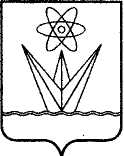 АДМИНИСТРАЦИЯ ЗАКРЫТОГО АДМИНИСТРАТИВНО – ТЕРРИТОРИАЛЬНОГО ОБРАЗОВАНИЯ  ГОРОД ЗЕЛЕНОГОРСК КРАСНОЯРСКОГО КРАЯР А С П О Р Я Ж Е Н И ЕО внесении изменений в распоряжение Администрации ЗАТО г. Зеленогорска от 09.10.2020 № 1674-р «Об утверждении состава и Положения о порядке работы межведомственной комиссии по оценке и обследованию помещения в целях признания его жилым помещением, жилого помещения пригодным (непригодным) для проживания граждан, а также многоквартирного дома в целях признания его аварийным и подлежащим сносу или реконструкции» В соответствии с постановлением Правительства Российской Федерации от 28.01.2006 № 47 «Об утверждении Положения о признании помещения жилым помещением, жилого помещения непригодным для проживания, многоквартирного дома аварийным и подлежащим сносу или реконструкции, садового дома жилым домом и жилого дома садовым домом», а также в связи с кадровыми изменениями, руководствуясь Уставом города,1. Внести в распоряжение Администрации ЗАТО г. Зеленогорска от 09.10.2020 № 1674-р «Об утверждении состава и Положения о порядке работы межведомственной комиссии по оценке и обследованию помещения в целях признания его жилым помещением, жилого помещения пригодным (непригодным) для проживания граждан, а также многоквартирного дома в целях признания его аварийным и подлежащим сносу или реконструкции» следующие изменения:1.1. Пункт 5 изложить в следующей редакции:«5. Контроль за выполнением настоящего распоряжения возложить на первого заместителя Главы ЗАТО г. Зеленогорск по жилищно-коммунальному хозяйству, архитектуре и градостроительству.».1.2. В приложении № 1:1.2.1. Пункт 1.3 изложить в следующей редакции:«1.3. Состав комиссии утверждается распоряжением Администрации ЗАТО г. Зеленогорск.». 1.2.2. Пункт 3.3.2 изложить в следующей редакции:«3.3.2. Уведомляет:а) членов комиссии, лиц, приглашенных на заседание, о дате, времени, месте проведения заседания, о повестке заседания комиссии не позднее чем за один рабочий день до даты проведения заседания комиссии посредством направления телефонограмм;б) собственника жилого помещения (уполномоченное им лицо), за исключением органов и (или) организаций, указанных в абзацах втором, третьем и шестом пункта 7 Положения о признании помещения жилым помещением, в отношении которого проводится оценка, собственника жилого помещения, получившего повреждения в результате чрезвычайной ситуации (далее – собственник жилого помещения), о времени и месте заседания комиссии одним из следующих способов:- посредством направления уведомления заказным письмом с уведомлением о вручении по почте по адресу, указанному в заявлении, не позднее семи рабочих дней до даты заседания комиссии;- посредством вручения уведомления под подпись не позднее одного рабочего дня до даты заседания комиссии;- посредством направления уведомления в электронной форме в случае, если в заявлении собственник жилого помещения указал адрес электронной почты, не позднее одного рабочего дня до даты заседания комиссии;- посредством сообщения по номеру телефона, указанному собственником жилого помещения в заявлении, не позднее одного рабочего дня до даты заседания комиссии.в) федеральный орган исполнительной власти Российской Федерации, осуществляющий полномочия собственника в отношении оцениваемого имущества, и правообладателя такого имущества о дате начала работы комиссии не позднее чем за 20 календарных дней до дня начала работы комиссии, а в случае проведения оценки жилых помещений, получивших повреждения в результате чрезвычайной ситуации, - не позднее чем за 15 календарных дней до дня начала работы комиссии в письменной форме посредством почтового отправления с уведомлением о вручении и в форме электронного документа с использованием единого портала, а также путем размещения такого уведомления на межведомственном портале по управлению государственной собственностью в информационно-телекоммуникационной сети «Интернет».».1.2.3. Пункт 3.11 изложить в следующей редакции:«3.11. Два экземпляра заключения, указанного в пункте 3.8 настоящего положения, в 3-дневный срок направляются комиссией в соответствующий федеральный орган исполнительной власти, орган исполнительной власти Красноярского края и Администрацию ЗАТО г. Зеленогорск.».1.2.4. Пункт 3.13 изложить в следующей редакции:«3.13. Информационное обеспечение деятельности комиссии осуществляется Отделом городского хозяйства Администрации ЗАТО г. Зеленогорск.».1.3. Приложение № 2 изложить в редакции согласно приложению к настоящему распоряжению.2. Настоящее распоряжение вступает в силу в день подписания и подлежит опубликованию в газете «Панорама». Действие пункта 1.2.2 настоящего распоряжения распространяется на правоотношения, возникшие с 01.09.2022. Действие пункта 1.3 настоящего распоряжения распространяется на правоотношения, возникшие с 07.10.2022.Глава ЗАТО г. Зеленогорск                                                         М.В. СперанскийПриложение № 2
к распоряжению Администрации ЗАТО г. Зеленогорска
от     09.10.2020	        №   1674-р	Состав 
межведомственной комиссии по оценке и обследованию помещения в целях признания его жилым помещением, жилого помещения пригодным (непригодным) для проживания граждан, а также многоквартирного дома в целях признания его аварийным и подлежащим сносу или реконструкции 02.03.2023г. Зеленогорск№370-рПриложение к распоряжению Администрации ЗАТО г. Зеленогорск
от 02.03.2023 № 370-рКамнев Сергей Владимировичпервый заместитель Главы ЗАТО 
г. Зеленогорск по жилищно-коммунальному хозяйству, архитектуре и градостроительству, председатель комиссии;Шмелев Алексей Борисовичначальник Отдела городского хозяйства Администрации ЗАТО г. Зеленогорск, заместитель председателя комиссии;секретарь комиссии:Родина Наталья Александровназаместитель начальника Отдела городского хозяйства Администрации ЗАТО г. Зеленогорск;члены комиссии:Патенко Елена Анатольевнаглавный специалист Отдела городского хозяйства Администрации ЗАТО 
г. Зеленогорск (инспектор, осуществляющий муниципальный жилищный контроль);Татаринов Никита Владимировичначальник отдела архитектуры и градостроительства Администрации ЗАТО г. Зеленогорск – главный архитектор города;представитель Межрегионального управления № 42 ФМБА России 
(по согласованию);представитель Межрегионального управления № 42 ФМБА России 
(по согласованию);представитель Управления Федеральной службы по надзору в сфере защиты прав потребителей и благополучия человека по Красноярскому краю (по согласованию);представитель Управления Федеральной службы по надзору в сфере защиты прав потребителей и благополучия человека по Красноярскому краю (по согласованию);представитель Енисейского управления Федеральной службы по экологическому, технологическому и атомному надзору (по согласованию);представитель Енисейского управления Федеральной службы по экологическому, технологическому и атомному надзору (по согласованию);представитель федерального органа исполнительной власти, осуществляющего полномочия собственника в отношении оцениваемого имущества, в случае если проводится оценка жилых помещений жилищного фонда Российской Федерации или многоквартирных домов, находящихся в федеральной собственности (по согласованию);представитель федерального органа исполнительной власти, осуществляющего полномочия собственника в отношении оцениваемого имущества, в случае если проводится оценка жилых помещений жилищного фонда Российской Федерации или многоквартирных домов, находящихся в федеральной собственности (по согласованию);представитель государственного органа Российской Федерации или подведомственного ему предприятия (учреждения), если указанному органу либо его подведомственному предприятию (учреждению) оцениваемое имущество принадлежит на соответствующем вещном праве (по согласованию); представитель государственного органа Российской Федерации или подведомственного ему предприятия (учреждения), если указанному органу либо его подведомственному предприятию (учреждению) оцениваемое имущество принадлежит на соответствующем вещном праве (по согласованию); представители органов архитектуры, градостроительства и соответствующих организаций, эксперты, в установленном порядке аттестованные на право подготовки заключений экспертизы проектной документации и (или) результатов инженерных изысканий (по согласованию).представители органов архитектуры, градостроительства и соответствующих организаций, эксперты, в установленном порядке аттестованные на право подготовки заключений экспертизы проектной документации и (или) результатов инженерных изысканий (по согласованию).